Publicado en Barcelona  el 17/06/2020 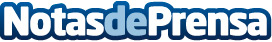 Es hora de reconocer los servicios de adicción como esenciales de saludA la luz de la crisis sanitaria actual, Dianova considera crucial que los servicios de adicción estén a la par con otros servicios de salud esencialesDatos de contacto:Mario Prieto34679488364Nota de prensa publicada en: https://www.notasdeprensa.es/es-hora-de-reconocer-los-servicios-de-adiccion Categorias: Internacional Medicina Solidaridad y cooperación Medicina alternativa http://www.notasdeprensa.es